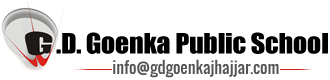 Class Pre Nursery and Nursery TimetableClass Kindergarten TimetableClass I TimetableClass II TimetableClass III TimetableClass IV TimetableClass V TimetableClass VI TimetableClass VII TimetableClass VIII TimetableClass IX TimetableClass X TimetableClass XI TimetableMondayTuesdayWednesdayThursdayFridayMaths videoMaths videoMaths videoMaths videoMaths videoEnglish videoEnglish videoEnglish videoEnglish videoEnglish videoEnglish rhymeHindi rhymeEnglish rhymeHindi/ English rhymeEnglish rhymeMaths worksheetEnglish worksheetMaths worksheetWorksheet, DanceMaths worksheetCraft videoDanceCraft videovideoCraft videoDance videovideoP.E online classDance videoP.E online classMondayTuesdayWednesdayThursdayFridayEnglish  videoMaths  videoEnglish  videoMaths videoEnglish  videoHindi W/SEnglish W/SHindi   W/SEnglish W/SHindi    W/SEnglish rhyme videoHindi  videoEnglish rhyme videoHindi  videoEnglish rhyme videoMaths W/SHindi rhyme videoMaths W/SHindi rhyme videoMaths W/SDance videocraft videoDance videocraft videoDance videoMondayTuesdayWednesdayThursdayFridayMaths videoMaths W/SEVS w/sEng videoG.K w/sEnglish videoEnglish w/sG.K videoEVS videoEng w/sHindi w/sHindi videoComputer video/WSMaths w/sMaths video/EVS worksheetDance videoEVS VideoHindi w/sHindi videoHindi w/sArt VideoPE OnlineMaths videoPE onlineDance videoMondayTuesdayWednesdayThursdayFridayMaths videoMaths W/SEVS w/sEng videoG.K w/sEnglish videoEnglish w/sG.K videoEVS videoEng w/sHindi videoHindi w/sComputer videoMaths w/sMaths videoDance videoEVS VideoHindi VideoHindi videoEVS w/sArt VideoPE OnlineMaths videoPE onlineDance videoMondayTuesdayWednesdayThursdayFridayMaths videoMaths W/SEnglish W/SMaths W/SComputer videoHindi videoEnglish videoMaths VideoHindi W/SEnglish videoComputer W/SHindi W/SHindi videoEVS videoEVS W/SEnglish W/SEVS VideoEVS W/SPE onlineDance videoArt VideoPE OnlineArt videoDance VideoGK video & W/SMondayTuesdayWednesdayThursdayFridayEnglish videoMaths videoHindi videoMaths videoEnglish videoEVS videoFrench videoEVS videoFrench videoComputer videoHindi videoCraft videoMaths W/SCraft videoMathsW/SEVS W/SEnglish W/SFrench W/SHindi W/SFrench W/SComputer W/SHindi W/SDance videoEVS W/SEnglish W/SDance videoPE onlinePE onlineGK video & W/SMondayTuesdayWednesdayThursdayFridayEVS(09:00-09:30)Maths(10:00-10:30)EVS(10:00-10:30)Maths(10:00-10:30)PE(10:00-10:30)PE(10:00-10:30)HindiVideoComputer(11:30-12:00)English(11:30-12:00)English(12:00-12:30)GK + Worksheet(11:30-12:00)EVS WorksheetFrench VideoHindi VideoMaths WorksheetFrench VideoFrench WorksheetHindi WorksheetEVS WorksheetEnglishWorksheetEnglish WorksheetCraft VideoMaths WorksheetComputer WorksheetHindi WorksheetDance Video-Dance VideoFrench WorksheetCraftVideoMonday, Wednesday, Friday(online teaching + worksheets)Tuesday, Thursday(online teaching + worksheets)09:00-09:30S.St. (Ms. Garima)PE (Mr. Manish)09:45-10:15Maths (Ms. Megha)Hindi (Ms. Kavita)10:30-11:00Science (Ms. Kamaljeet)French (Tuesday only) (Ms. Yamini)11:15-11:45English (Ms. Esther)Maths (Ms Megha)12:00-12:30GK (Monday only) (Ms. Monica)Computer (Ms. Monica) (Wed only)Videos onlineDanceArt & CraftMonday, Wednesday, Friday(online teaching + worksheets)Tuesday, Thursday(online teaching + worksheets)09:00-09:30English (Ms. Esther)PE (Mr. Manish)09:45-10:15Science (Ms. Honey)Hindi (Ms. Shama)10:30-11:00French (Mon, Wed only) (Ms. Yamini)S.St. (Ms. Garima)11:15-11:45Maths (Ms Megha)Computer (Ms. Monica) (Tue only)12:00-12:30GK (Ms. Kamaljeet) (Tue only)Videos onlineDanceArt & CraftMonday, Wednesday, Friday(online teaching + worksheets)Tuesday, Thursday(online teaching + worksheets)09:00-09:30PE (Mr. Brajpal)English (Ms. Esther)09:45-10:15Hindi (Ms. Kavita)Maths (Mr. Amit)10:30-11:00S.St. (Ms. Garima)Computer (Tue only) (Ms. Monica)11:15-11:45Science (Ms Honey)French (Ms. Yamini)12:00-12:30GK (Monday only) (Ms. Kamaljeet)Videos onlineDanceArt & CraftMonday, Wednesday, Friday(online teaching + worksheets)Tuesday, Thursday(online teaching + worksheets)09:00-09:30PE (Mr. Manish)Computer (Tue only) (Ms. Monica)09:45-10:15English (Ms. Divjot)Biology (Ms. Honey)10:30-11:00Hindi (Ms. Shama)Chemistry (Ms. Kamaljeet)11:15-11:45Maths (Mr. Amit)DP (Ms. Garima) (Tue Only)Geo (Ms. Smita)(Thu Only)12:00-12:30History: (Ms. Pritika) (Mon, Fri only)Economics (Ms. Smita) (Wed only)Hindi (Ms. Shama) (Thu only)Monday, Wednesday, Friday(online teaching + worksheets)Tuesday, Thursday(online teaching + worksheets)09:00-09:30PE (Mr. Manish)Chemistry/Physics (Ms. Kamaljeet)09:45-10:15Maths (Mr. Amit)Computer (Thu only) (Ms. Monica)10:30-11:00History: (Ms. Pritika) (Mon, Wed only)Economics (Ms. Smita) (Fri only)Biology (Ms. Honey)11:15-11:45English (Ms. Divjot)Maths (Mr. Amit) (Tue only)12:00-12:30Hindi (Ms. Kavita)DP (Ms. Garima) (Thu Only)Geo (Ms. Smita)(Tue Only)MondayChemistry 09:30-10:00Economics 10:00-10:30Maths 12:00-12:30TuesdayEnglish 09:30-10:00History 10:00-10:30Physics 12:00-12:30WednesdayPE 09:30-10:00Biology 10:30-11:00Pol. Science 11:00-11:30ThursdayEnglish 09:30-10:00History 11:30-12:00Maths 12:00-12:30FridayPE 09:30-10:00Business Studies 10:00-10:30Chemistry 11:30-12:00